Flobecq, le 12/10/2019 Concerne : vêtement Verdigym Collines DECATHLONChère Membres Avec ce courrier je vous demande de voir sur le site de DECATHLONLe lien https://www.decathlon.be/fr/ le but est que vous me faites savoir le vêtement, où accessoires que vous achetez pour faire la marche ouCe qui vous plait comme article.A côte de chaque article (dans les détails) il y a un code en gris clair et assez petit.Choisissez l’article, faites moi savoir le prix et la taille que vous voulliez.Faites cela pour les 8 articles que vous aimeriez bien avoir.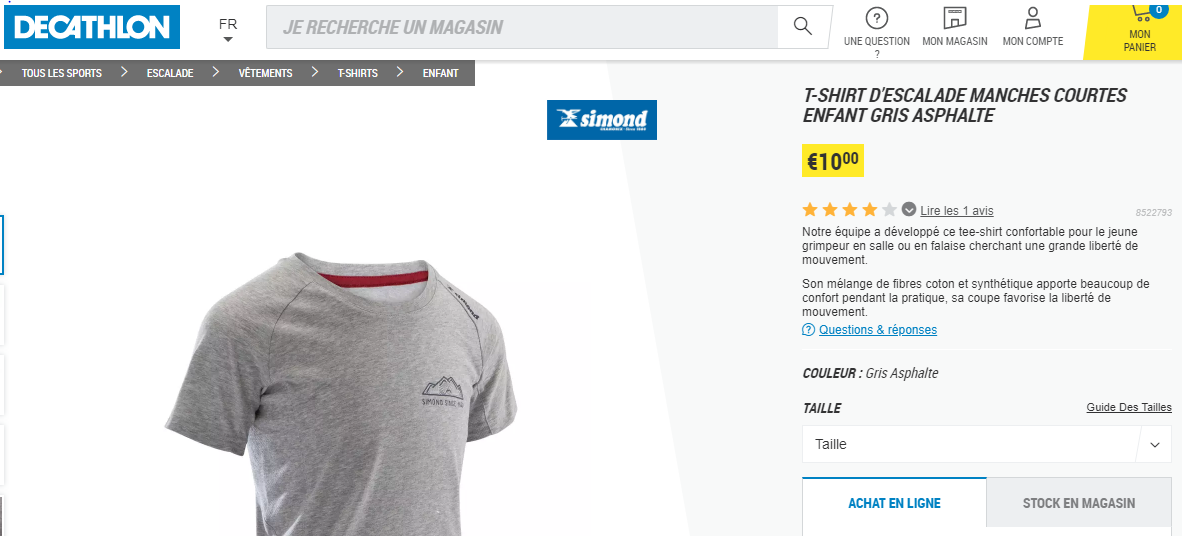 Le numéro en gris se trouve toujours a droite de lire les … avisRempliser le formulaire ici en dessous svpMerci BienJean-Marie, Frédéric, Daniel, FabienneRenseignements complémentaire Jean-Marie 0475/846203Formulaire à envoyer :  Jeanmarie.storme@verdigymcollines.beDECATHLONVeillez choisir Site https://www.decathlon.be/fr/Veillez choisir 8 articles que vous aimerez bien acheter svp.nom de l’article    prix	code(en gris claire)      taille         couleur1 ……………………………………………………………………………………………………………………………………………………………………..2………………………………………………………………………………….………………………………………………………………………………3……………………………………………………………………………………………………………………………………………………………………..4……………………………………………………………………………………………………………………………………………………………………..5……………………………………………………………………………………………………………………………………………………………………6………………………………………………………………………………….…………………………………………………………………………………..7………………………………………………………………………………….…………………………………………………………………………………..8……………………………………………………………………………………………………………………………………………………………………...				Le comité Verdigym Collines Flobecq HT003